De student moet de leeruitkomsten behalen in een midden-complexe, authentieke zorgsituatie (CBN-2) niveau. De werkbegeleider geeft per leeruitkomst feedback/ feedforward  in de vorm van tips / tops.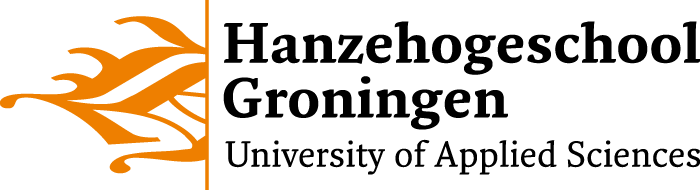 EBP in de Praktijk WaarderingsformulierEBP in de Praktijk WaarderingsformulierEBP in de Praktijk WaarderingsformulierEBP in de Praktijk WaarderingsformulierNaam studentNaam werkbegeleiderNaam instellingDatumNaam afdelingTipsTe toetsen leeruitkomst(en)TopsDe student is in staat een antwoord te geven op een, middels literatuuronderzoek te beantwoorden, passend vraagstuk over midden-complexe zorgverlening op de praktijkleerplaats Richtinggevend:Het beschreven probleem sluit aan bij de zorgsituatieDe aanleiding van het probleem sluit aan bij de reële situatieDe aanbeveling sluit aan en is toepasbaar binnen de zorgsituatieDe student laat zien de verworven kennis toepasbaar te kunnen maken voor de praktijkleerplaats en zet hierbij passende communicatie in Richtinggevend:De gehouden terugkoppeling sluit qua vormgeving goed aan op de doelgroep toehoorders op de afdeling.Er is gebruik gemaakt van passende presentatietechnieken en presentatievaardigheden vaardighedenDe student was inhoudelijk voldoende op hoogte van het onderwerpEr is op de juiste manier ingegaan op vragen van de toehoorders